2020 LSOC Season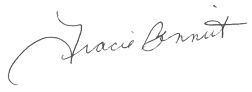 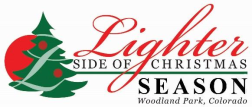 Dear All:What a year this has been so far. In lieu of the parade, we will be producing a virtual holiday concert featuring the Woodland Park Wind Symphony with sponsor logos and holiday promotions. This virtual holiday promotion will run throughout the holiday season beginning Saturday, December 5thfrom 6-7 pm and throughout the holiday season. The City of Woodland Park will once again be providing fireworks to occur at 7 pm following the concert. More details to come.Proceeds from this year’s event will benefit the Woodland Park Wind Symphony and the Woodland Park Main Street organization.Woodland Park Wind Symphony (WPWS) Now in its 26th year, the 60 Piece Woodland Park WindSymphony has become a popular musical cornerstone of Woodland Park. A rarity for a small community, the WPWS and supporting ensembles perform throughout year for many local events, civic organizations and facilities including the Old Fashioned 4th of July Celebration, Woodland Music Series, Christmas Tree Lighting Ceremonies, and The Holiday Home Tour. Besides free formal concerts, the WPWS is highly recognized for its Spring Thematic Concerts such as the “Jurassic Travel through Sight and Sound” concert which featured a display of a 40 Foot T-Rex provided by Dinosaur Brokers. The WPWS is an “all-volunteer” non-profit organization funded by donations and grants.Woodland Park Main Street (WPMS) Woodland Park Main Street is part of a nationwide movement striving to revitalize historic buildings, foster community among businesses, and create a place where people feel connected. WPMS does not build, buy or finance new development. They are contributors. Through their status as a Designated Main Street organization, they have access to grant monies for historic preservation and downtown revitalization. Their goal is to work in collaboration with key partners and organizations in planning for the future of downtown Woodland Park. Their volunteers help make it all possible! If you’re located in the Main Street District, one of their representatives will be contacting you for your sponsorship this year.We will be continuing to increase our social media presence again this year. Please be sure to “Like” our Facebook pageWe are also adding an Instagram page. We will be doing multiple posts for sponsors throughout the holiday season.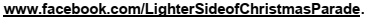 The annual treasure hunt kicks off on November 13ththis year. Gold sponsors ($200 or more) will receive clues each Friday to hunt for the hidden “instrument” in Woodland Park. This is a great way to get customers into local businesses each week to get the coveted clue for the $1000+ value gift basket.Please let me know if I can answer any additional questions for you.Best regards,Tracie BennittLSOC Committee Chairperson1067 E. US Highway 24 #191, Woodland Park, CO80863 -- 719-687-7375 -- tracie@dinosaurbrokers.com